Credit and Collections Specialist with German 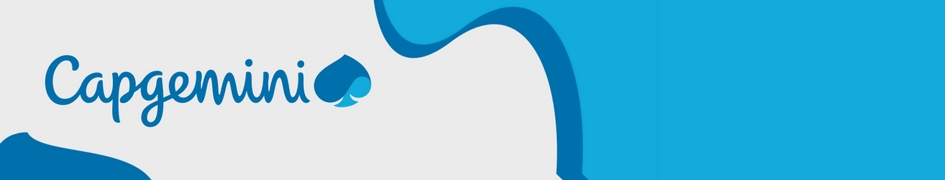 Business AreaFinance & Accounting CityKrakow LanguageGerman, English Job forStudents & Graduates About usCapgemini is one of the world's foremost providers of consulting, technology and outsourcing services.Capgemini Business Services department is one of the first and the biggest outsourcing centers in Poland providing services in 30 different languages in the areas of: finance, accounting, banking, procurement, customer care and marketing services. Business Services employs over 4000 specialists in its offices located in Krakow and Katowice.Position purposeCollection role aims at preventing the outstanding balance from becoming bad debt. 
It implies checking customer accounts before and after dunning letters have been sent to the customer, and ensuring that customer specific requirement (information supply etc.) is completed in order to eliminate any reason for non-payment. 
Lack of identification of a route cause for such non-payment may trigger serious service disruption (e.g account on hold), thereby all actions taken by Collection Agent should be undertaken according to specifics of defined process.Job descriptionReview Accounts and apply collections policy Collect from Customers (Voice role)Perform Dunning Escalate Unpaid Amounts Create and send statements Agree Settlement/Payment Plan Process Write Off Main accountabilitiesResponsible for efficient cash collection on assigned portfolio Control over the ageing of total AR (past due, due date) according to CSL/KM indicators Minimizes risk of uncollectible debt (by identifying any reason of non-payment) Involvement in Credit Management Handles day-to-day activities and cooperate close with relevant departments Reports to superior any process deviations/gaps and identifies space for improvement Candidate’s profileAbility to deal with all assigned Customers (within assigned portfolio) Assertiveness in Client management Ability to communicate both verbally and in writing with Client in a professional manner Pro-active attitude to resolve various AR related issues on the accounts Ability to gather relevant information and proceed with respectful and agile dunning activity Co-operate and supports all team member RequirementsVery good communication skills (Customer oriented) Pro-active thinking, independent worker (problem solving included), hands-on mentality, goal oriented German at minimum C1 is a must Good command of business English language Work experience in an international environment will be an asset What's in it for you?A challenging experience within a multinational environment Opportunity to gain/enrich experience in advanced OTC processes (Credit Management included) Dynamic and brand new working environment (Project is at initial stage) Personalized approach to every Employee and flexibility in regard to development plan Participation in Team building activities as we would like to maintain friendly atmosphere for ever! What we offerYou will work in multinational, stable company for c.a. 100 Blue Chip Clients - known, global brands, supported by 6000 professionals in 30 languages.You will gain space to fulfill your ambitions and develop your career, opportunity to take part in transition projects. We operate according to Lean and Kaizen philosophy.You will choose your career path (experts or managers) – you will work among professionals (over 900). We will support you to gain knowledge (20 000 online trainings and in class) and get certified (e.g. ACCA, Prince2, PMP). You will have the opportunity to take part in coaching programs and develop your knowledge in experts communities.You will work in line with high, international work standards and you will have an opportunity to engage in CSR initiatives.You will be appreciated for your results and professionalism – based on clear rules of promotion. Our company applies a wide choice of perks (free private medical care for you and your family, additional life insurance). We help to keep right proportions between your work and private life (Business Parent Program).As a disabled person you will get professional support. We are open to provide assistive technologies for people with diverse disabilities. We care about inclusion and equal rights approach. We conduct disability awareness trainings. Join our Win with Capgemini Program for people with disabilities. MatellSenior Director | Business ServicesCapgemini Poland | KrakowTel.: +48 12 634 66 50 – Mob.: + 48 664 472 702www.capgemini.comAl. Bora Komorowskiego 25a31-416 Executive Assistant:katarzyna.cieplinska@capgemini.com